湯ったりゆがわら健幸プラン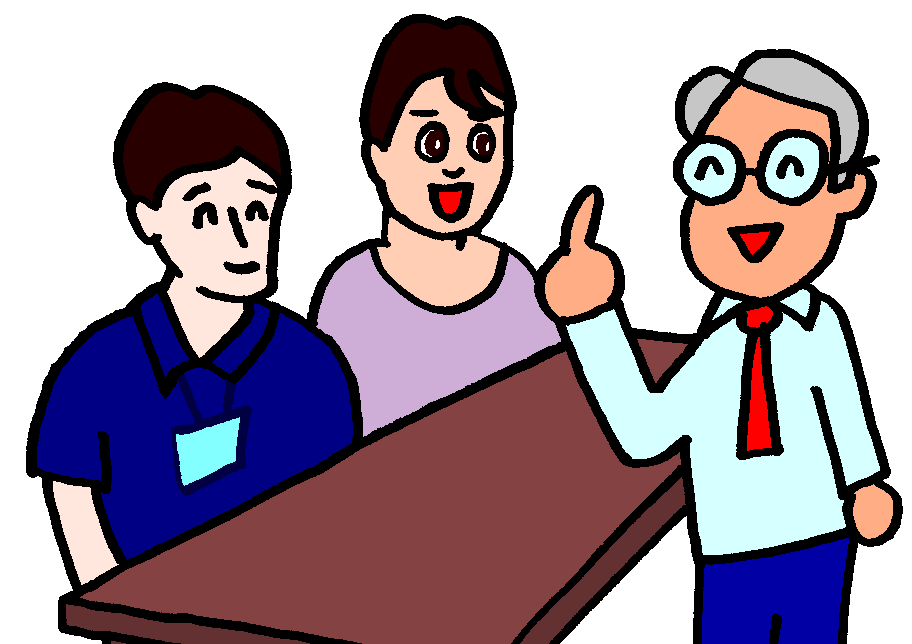 発行日　平成28年３月発行者　湯河原町　福祉部　保健センター住　所　〒２９５－０３９２　　　　　　　　　　　神奈川県足柄下郡湯河原町中央二丁目２番地１ＴＥＬ　０４６５－６３－２１１１　ＦＡＸ　０４６５－６２－７００１